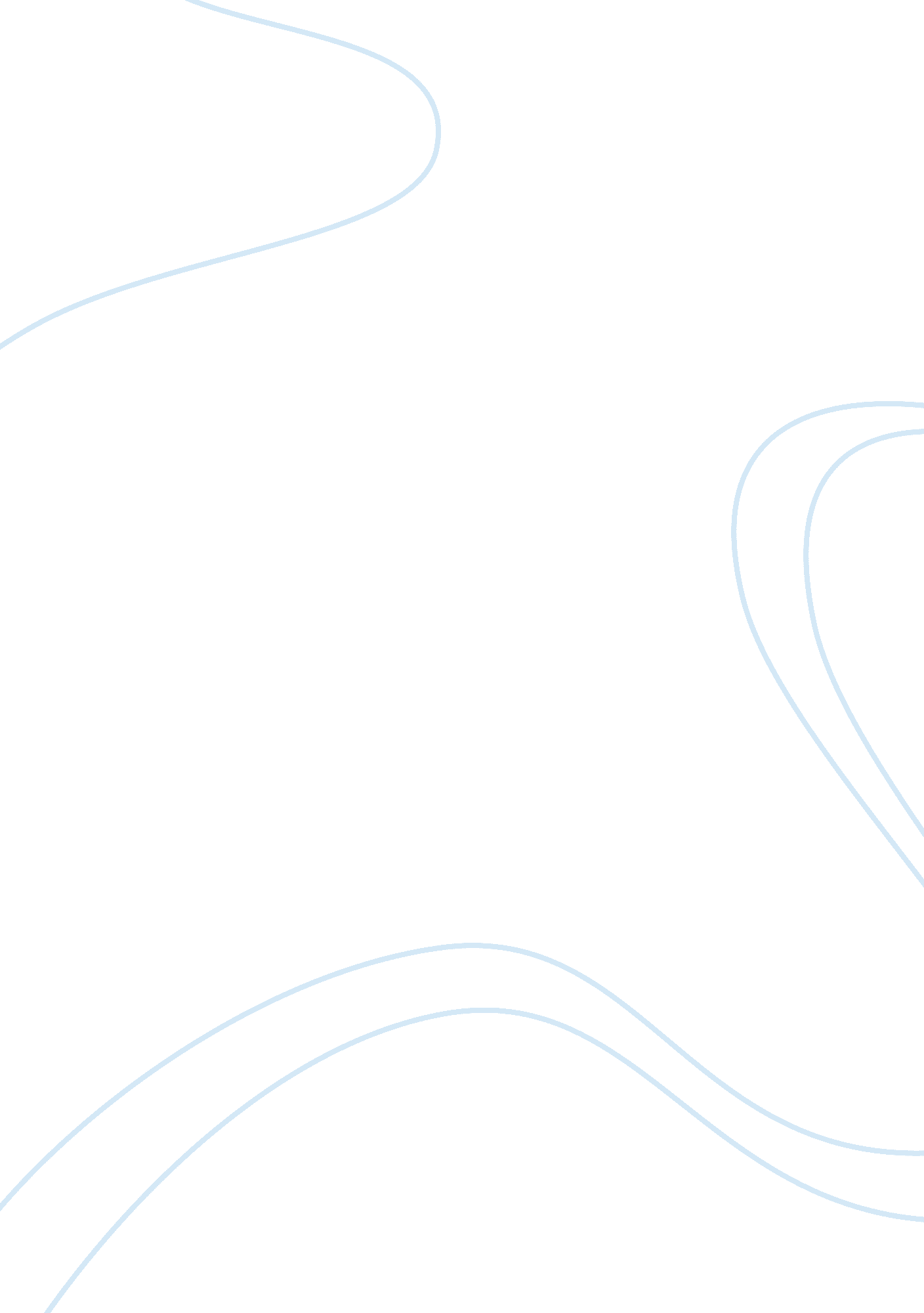 Premature death from poor nutrition health and social care essayLife, Death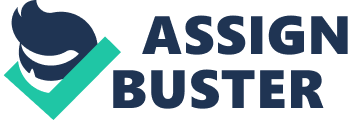 Healthful dietetic wonts incorporate a scope of qualities, including: fiber and fatty acid content ; glycemic burden ; sodium-potassium ratios ; micronutrient denseness ; macronutrient composing and acid-base balance ( Prentice & A ; Jebb, 2003 ) . However, this paper will concentrate on one of the most generic and dramatic deductions of hapless diet: adiposeness. In the UK, gyrating fleshiness rates have been deemed of epidemic proportions, with one analysis proposing 60 % of the grownup population could be obese by 2050 ( Foresight, 2007 ) . In add-on to the degree of human wretchedness such figures represent, the projected fiscal load is significant ; a possible ? 10 billion one-year cost for the NHS ( McPherson et al. , 2007 ) and ? 49. 9 billion for the UK economic system ( McCormack & A ; Stone, 2007 ) . As a 'system ' , the determiners of fleshiness are embedded in biological and societal models of considerable complexness, intending any sustainable response must be comprehensive and well-considered. This paper considers two challenges presently confronting wellness psychologicalsciencein its enterprise to heighten the state 's dietetic quality: our 'obesogenic ' society and the grasp of incorporate remedial schemes. `` An Obesogenic Society '' In 2007, the psychologist Susan Jebb famously ( and provokingly ) declared that such is the construction ofmodern lifestyles, it is less surprising that so many persons are overweight, than that so many manage to stay thin. Fleshiness, she concluded, was an inevitable result of a civilization in which sedentary work, inexpensive energy-dense nutrient, mechanised conveyance and labour-saving devices were omnipresent. The belief that fleshiness is a consequence of private over-indulgence is a prevailing one, and has formed the footing of a scope of enterprises aimed at educating and actuating single behavior alteration ( e. g. , Bathrellou et al. , 2010 ; Murawski et al. , 2009 ; NHS, 2009 ) . However, despite decennaries of dietetic counsel there has been merely minimum betterment in footings of meeting recommended energy and alimentary ingestion ( Krebs-Smith et al. , 2010 ) , whereas healthy eating intercessions derived from psychological rules and behavioral alteration theoretical accounts have non proven peculiarly effectual for bring oning lasting and meaningful alteration ( e. g. , Shepherd et al. , 2006 ; Lytle, 2009 ; Procter et al. , 2008 ) . It would hence look that exhortations for greater single self-denial and duty - so, engaging war on healthy feeding ( and fleshiness ) as `` a moral undertaking '' ( Thosby, 2009, p. 201 ) - does non look to be sufficient for configuring better dietetic wonts. Therefore one important challenge for wellness psychological science appears to lie in advancing healthful nutrient consumption in anenvironmentwhich, through its conditions and chances, is structured to advance fleshiness ( Lake & A ; Townshend, 2006 ) . Possible campaigners in this case include obesogenicadvertisementand selling patterns ( Lobstein & A ; Dibb, 2005 ) ; arrangement and exposure of fast-foodmercantile establishments ( Hemphill et al. , 2008 ) ; the prevalence of low-cost, energy-dense nutrient compared to the comparative disbursal of fruit and veggies ( Jones, 2008 ) ; and post- and pre-natal conditions, such as suited maternal nutrition, breast-feeding, healthy ablactation patterns, which are associated with decreased hazard of grownup adiposeness ( Barker, 2007 ; Skidmore et al. , 2009 ; Singhal & A ; Lanigan, 2008 ) . Planned publicity of healthful eating therefore requires both an apprehension of these structural correlatives, and a transportation of attending from stray individual-level enterprises to the environmental determiners of weight-related nutrient pick and eating behavior. For illustration, the ANGELO model ( Analysis Grid for Environments Linked toObesity; Swinburn et al. , 1999 ) is a conceptual theoretical account for defining obesogenicity, and prioritizing cardinal elements for research and intercession ( e. g. , sociocultural, physical, political, economic ) at both the population degree ( community-wide ) or the setting degree ( fast-food mercantile establishments ) . Similarly, Lytle ( 2009 ) advocates psychometric appraisal of the 'food environment ' within workplaces, schools and communities in order to place features that are either 'leptogenic ' ( advancing meagerness ) or obesogenic. Such flexible, robust steps of micro-physical and sociocultural influences are a important facet of incorporating the personal and environmental correlatives of obesogenic nutrient ingestion, and explicating suited entree points for intercession ( Brug et al. , 2006 ) . As stated antecedently, individualistic prescriptions to anneal nutrient consumption against energy outgo have non succeeded at the population degree. Policies to reenforce and enable healthy behavior may hence be most efficaciously implemented at multiple degrees. In the instance of breastfeeding, this might include single enterprises ( e. g. , peer-support groups ; Hoddinott et al. , 2009 ) ; local degree schemes ( e. g. , hospital policies for back uping and educating female parents ; Hannula, 2008 ) ; and national intercessions ( e. g. , entitlement to suckle in public ; Cattaneo et al. , 2005 ) . Similarly, psychologists must complement targeted intervention intercessions ( e. g. , initiatives to promote/sustain weight-loss ) with population-level preventive steps ( e. g. , curtailing exposure to obesogenic diets ) . In add-on, intercessions that impact at assorted degrees, but to a cumulative and changing extent, may besides be good ( Foresight, 2007 ) . For illustration, supplying alimentary school repasts ( a focused enterprise ) can be augmented by educative schemes to heighten cognition and consciousness of healthful diet ( an enabler ) , hence supplying coherent, dependable wellness messages ( an amplifier ) . Public wellness runs that are supported and maintained by such environmental alterations may besides assist debar unhealthy dietetic wonts from reoccurring ( Maio et al. , 2007 ) . Integrated Schemes Amending the state 's dietetic imposts creates complicated dilemmas associating to economic and societal policies in nutrient production and retail, instruction, healthcare and even civilization itself ( Foresight, 2007 ; Ogilvie & A ; Hamlet, 2005 ) . As such, a system-wide attack is required which incorporates an inclusive, complementary repertory of intercessions ; something that will be facilitated by greater coaction between psychologists and other stakeholders ( Jebb et al. , 2007 ) . At present, there are deficient schemes for heightening public nutrition that are concerted, integrated and engage multiple bureaus ( Lang & A ; Rayner, 2007 ; Martin-Bautista et al. , 2009 ; Matthews et al. , 2009 ) . Yet such is the complexness of the issue, that implementing and prolonging meaningful betterment will about surely necessitate joint-working between scientists, the nutrient industry, policy shapers, the media and local communities. An of import principle for non marginalising multi-disciplinary attacks is that the multiple determiners of hapless diet do non back up the usage of stray, disconnected redress schemes to bring on widespread alteration. For illustration, ingestion of unsanitary diets has been partially 'normalised ' through factors like cheaper nutrient ( which can increase how much is eaten ) , greater pick, a heightened desire for convenience nutrient, and the usage of energy-dense repasts as short-run comfort/reward ( Wardle, 2007 ) . Furthermore, ambivalency is a cardinal factor in unsanitary feeding ( i. e. , disagreement between the desire for toothsome, high-fat nutrients and the want to be healthy and/or tilt ) , intending that single duty and decision-making in response to wellness messages can be compromised ( Jones, 2008 ) . Taken together, this suggests that a consistent, coordinated response betweendifferent stakeholdersmay assist relocate the accent on behaviour alteration as a corporate concern, by aiming scenes in which single behavior is enacted. An incorporate scheme for bettering diet might include engaged, strategic and multidisciplinary partnerships between psychologists, wellness professionals, authorities representatives and consumer groups in order to ease efficient transportation of evidence-based intercessions to real-world applications ( NICE, 2006 ) . Collaboration can be seen as `` the coming together of diverse involvements and people to accomplish a common intent via interactionsaˆ¦and coordination of activities '' ( Jassawalla & A ; Sashittal, 1998, p. 239 ) , and is an of import necessity for intermixing scientific discipline and policy through enhanced information-sharing, specifying shared visions of jobs and precedences, formulating/disseminating dietetic enterprises utilizing accessible methods and appropriate stuffs for practician demands, and planing meaningful research inquiries. This is peculiarly pertinent given that dietetic sweetening presents a figure of importunate methodological challenges, for illustration: accurate appraisal of determiners and correlatives ; the demand for suited definitions ; the relevancy of longitudinal, population-based surveies ; and the function of human behavior, beliefs and values, and how these mechanisms instigate and maintain alteration. These elaboratenesss mean divergency and incompatibility can originate between psychologists seeking to polish and revise theories, and the more immediate, practical demand of practicians seeking information on which to develop intercessions. Bettering assurance and communicating between psychologists and other bureaus may therefore assist prudent planning, execution, and rating. For illustration, psychological analysis has highlighted the deduction for wellness inequalities of statute law to revenue enhancement fat content of nutrient merchandises, in that it may diminish available income and inducements for healthier nutrients amongst lower socioeconomic groups ( e. g. , Caraher & A ; Cowburn, 2005 ; Powell & A ; Chaloupka, 2009 ) , whereas other research workers have assessed the impact, feasibleness, and cost-effectiveness of pecuniary inducements to modify dietetic behavior ( Wall et al. , 2006 ) . As noted by the Foresight Report ( 2007, p. 122 ) `` [ A co-ordinated response ] would enable maximal benefit to be realised from this important degree of energy and resources. Working in partnership with multiple stakeholders to advance the wellness of the state is critical to success. '' Decisions It is improbable that the current prevalence of hapless nutrition ( and its attendant wellness effects ) will come to a natural terminal without sustained, long-run intercessions that invest clip and resources into set uping new patterns and constructions to back up healthful diets. One realistic chance in this enterprise is a conjunct attempt to both devolve focal point from ( I ) single self-denial towards social values and precedences and ( two ) defying patchy, short-run intercessions that do non run in a multi-level, multi-sector mode. Establishing enhanced dietetic quality at the population-level is a complex challenge, but non an indissoluble 1. With sufficient imaginativeness, committedness, and vision, preparations and schemes to better public wellness may be continuously developed and delivered in a mode that reflects the best available pattern, policy, and wellness scientific discipline. 